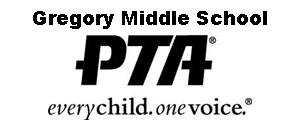 GREGORY PTA MEMBERSHIP FORM 2019-2020_____________________________________________________________________Why join the Gregory PTA?Your membership provides support for the many PTA-sponsored programs, field trips, and events at Gregory that benefit our students and teachers.You will receive a copy of the student directory._____________________________________________________________________The PTA membership fee is $15 per family.  Please fill out the information below and attach cash or a check (payable to Gregory PTA) and return with this form.  Please PRINT clearly! First & last name of Gregory student(s)                                               Grade in fall 2019 ________________________________________                                         ________________________________________________________                                         ________________________________________________________                                         ________________Mother’s first & last name: ______________________________________________________Email: _________________________________________________________________________              □ I am interested in volunteering for next year’s PTA activities.Father’s first & last name: _______________________________________________________Email 2: (optional) _______________________________________________________________              □ I am interested in volunteering for next year’s PTA activities.____ $15 PTA membership – includes a school directory and membership in the local, state, and national PTA____ I would like to make an additional donation to Gregory PTA (tax receipt available):               ____ $10   ____ $25   ____ $50   ____ other (specify amount $  ______________Total Membership + Donation Amount = $____________                   For questions contact our Membership Chair, Peggy Poyser, at peggy.poyser@gmail.com For volunteer use only:$___registration $___donation   $___gym shirt(s)   $______ total         cash $___  check # _______